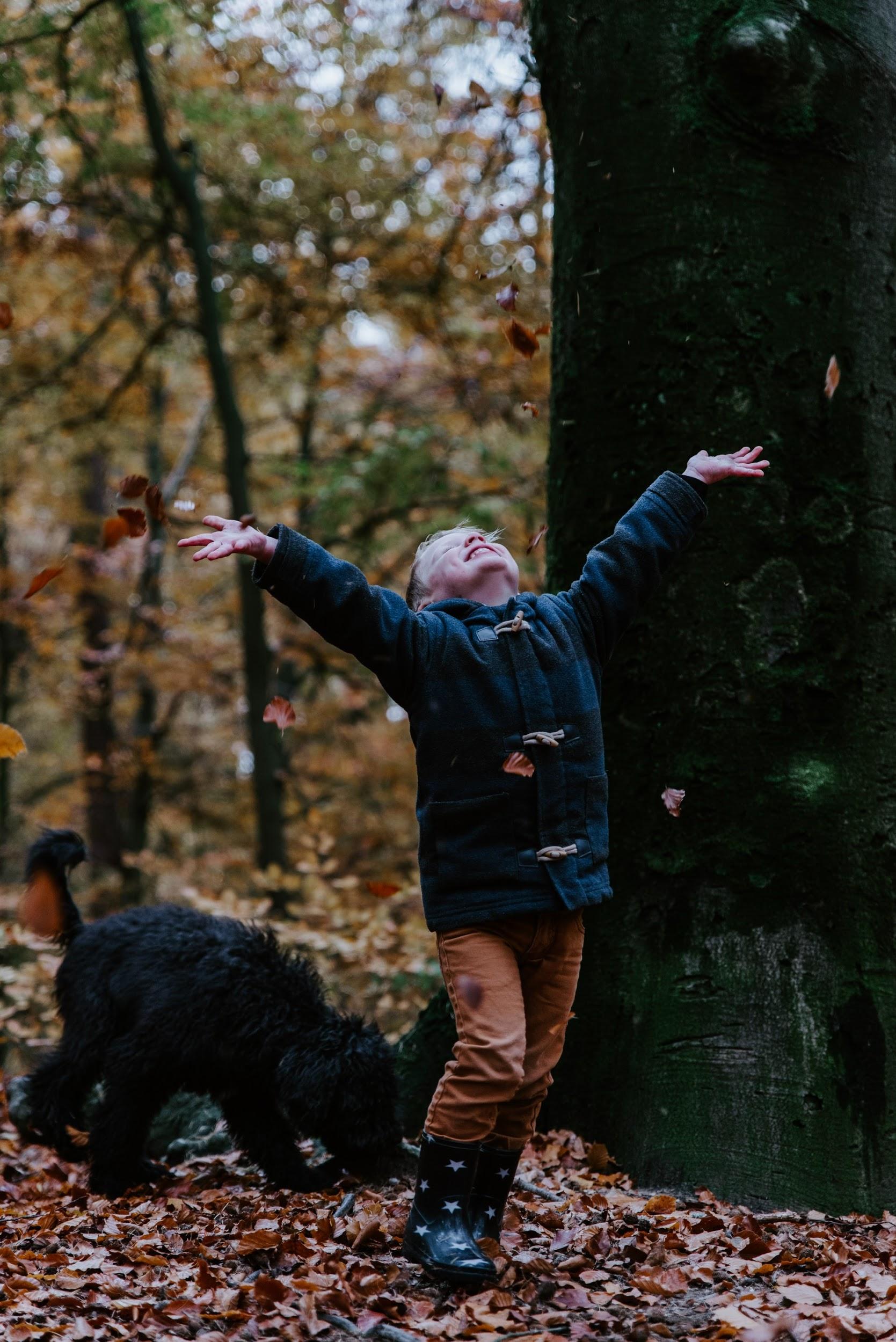 
Outdoor Play: A Prescription for Better HealthKids are spending less time outside than ever before. Screens commonly take the blame, and there’s no doubt they’re partly at fault: The average child is in front of screens for nearly one-third of the day. However, screens aren’t the only thing keeping kids indoors. Between their busy schedules, homework, technology, and worried parents, the average child spends less than 10 minutes a day playing outside.Why Too Little Nature is a Bad ThingWhat is nature-deficit disorder?The unexpected effects of all that screen time.Nature and Your Child’s HealthHow does nature impact our well-being?Top 5 benefits of children playing outside.10 reasons why kids need to spend time outdoors.What’s Keeping Kids Indoors?How to help your kids with their technology addiction.Children should play outside alone — here’s how.We need to stop worrying and just let our kids play.Giving Kids a Reason to Get OutdoorsHow kids can make neighborhood friends.14 easy ways to make your backyard more fun.Home science: backyard astronomy basics.5 reasons why a bike is the best gift you can give a kid.How to Get Outside as a FamilyFamily walking: a tradition that grows as your kids do.10 tips for planning a camping trip with kids.4 tips when mountain biking with your child.Outdoor safety tips for hiking with kids.Staying indoors may seem safer, but the truth is that kids have a lot to gain from outdoor play. Time in nature inspires confidence and creativity in children while improving their physical and mental well-being. For healthier, happier kids, the prescription is clear: Get outside!Image via Unsplash